.  محافظة البحيرة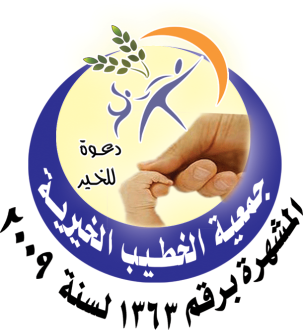 مدرية التضامن الاجتماعي                                 بسم الله الرحمن الرحيم  جمعية الخطيب الخيريةمشهرة برقم 1363 لسنة 2009                       حساب رقم 105237 بنك فيصل                         الإسلامي فرع دمنهور                             درجات امتحان نصف العام 2010 / 2011م الصف الأول تمهيدي                                فصل الأستاذة /   فايزة الصاوي .  محافظة البحيرةمدرية التضامن الاجتماعي                                 بسم الله الرحمن الرحيم  جمعية الخطيب الخيريةمشهرة برقم 1363 لسنة 2009                       حساب رقم 105237 بنك فيصل                         الإسلامي فرع دمنهور                           درجات إمتحان نصف العام 2010 / 2011م الصف الأول تمهيدي                                     فصل الأستاذة /  مها عزام .  محافظة البحيرةمدرية التضامن الاجتماعي                                 بسم الله الرحمن الرحيم  جمعية الخطيب الخيريةمشهرة برقم 1363 لسنة 2009                       حساب رقم 105237 بنك فيصل                         الإسلامي فرع دمنهور                            درجات إمتحان نصف العام 2010 / 2011م الصف الأول تمهيدي                             فصل الأستاذة /  سمىحه عبدالوهاب.  محافظة البحيرةمدرية التضامن الاجتماعي                                 بسم الله الرحمن الرحيم  جمعية الخطيب الخيريةمشهرة برقم 1363 لسنة 2009                       حساب رقم 105237 بنك فيصل                         الإسلامي فرع دمنهور                           درجات إمتحان نصف العام 2010 / 2011م الصف الأول أساسي                             فصل الأستاذة /  دعاء محمود عيسى.  محافظة البحيرةمدرية التضامن الاجتماعي                                 بسم الله الرحمن الرحيم  جمعية الخطيب الخيريةمشهرة برقم 1363 لسنة 2009                       حساب رقم 105237 بنك فيصل                         الإسلامي فرع دمنهور                            درجات إمتحان نصف العام 2010 / 2011م الصف الثاني أساسي                               فصل الأستاذة /   سماح عبد الجوادم   الاســـــــمقران     عربيشفوي : تحريري     عربيشفوي : تحريري    حسابشفوي : تحريري    حسابشفوي : تحريريE     شفوي : تحريريE     شفوي : تحريريأناشيد وأذكارأناشيد وأذكارأداب وحكمأداب وحكمأحاديثالمجموعالترتيبم   الاســـــــم   25   25  25  25  25 25 25   25   25   25   25   2500001خلود محمد أحمد مصطفى 232418201723.5001525252525240.5000002يوسف وجيه إبراهيم2020415322-1822222524195000003أحمد ياسر سعيد علي أحمد132022231823.501824252525236.50000004شيماء الشراكى عبدالفتاح بلال252523.524222402524252525267.5الثاني5فرحة أيمن كمال الدين152161261018555211150000006نور سعيد عيسى اسماعيل2024212218250232525252525300000007احمد عصمت كارم مرسى101500100050103211369000000008أسماء رضا عبد العزيز بدوى182021182423.501523.5202520228000000009محمودالسيد سليمان252522182020019232325252450000000010محمدعبدالرحمن عبد النبى شتا252523.525202502525252525268.5الأول11إسلام رمضان على رجب غنيم2524172424.52402524252525263.5الثالث12دنيا طارق حسن بدوى حسن182024.520142001525251818217000000013محمدعبدالعظيم السيد سعد242415221224022242523242390000000014محمد الكحلاوى عيسى20181823923022212525242280000000015أسماء ياسر كمال الدين182322152118015202024242200000000016محمود عبدالحميد ابراهيم محمود18221918816022232225232160000000017روان ابراهيم احمد مصطفى24.524231818220212023202523800000000018رودينا إبراهيم عبد الله إبراهيم2322232420220232525252224900000000019أيه مصطفى أحمد العسكري232519.520242302023202325245.500000000020ناريمان مصطفى أحمد العسكري24252322222502223222224254الخامس21زياد سمير علي شعبان2425623.51124021.52418252522700000000022علي أيمن علي شعبان15102848097761591000000000023محمد وائل سعد شعبان1513151051501820202318172000000000024عبدالرحمن محمد نبية عيسى20191221162002225242423226000000000025يوسف شعبان إبراهيم يوسف2325232424.52501823.5252325259الرابع26سهيله هاني النجار182320177220202525251822000000000027عبد الجواد السيد عبد الجواد رزق2324.5152082202023251825223.5000000000م   الإســـــــمقران     عربيشفوي : تحريري     عربيشفوي : تحريري    حسابشفوي : تحريري    حسابشفوي : تحريريE     شفوي : تحريريE     شفوي : تحريريأناشيد وأذكارأناشيد وأذكارأداب وحكمأداب وحكمأحاديثالمجموعالترتيبم   الإســـــــم   25   25  25  25  25 25 25   25   25   25   25   2528محمد كارم عبد الفتاح عيسى2020132010.523.52323.525232522248.529حبيبة منير زكي فرج182215231224.523242022.5252125030حازم هاني خليل عيسى1921922.5323.521232522242123431أحمد محمد عبده بحر2423192518.523222524.525252527932محمد الشحات عطية الفقي231724.5231625232524222525272.533محمد أحمد عبد العزيز عطا الله231941581711172525232321034حبيبة المسيري دسوقي الفقي252524.52521.52522.52524.5252525293الرابع35محمد كمال جابر كمال222524.524.52524242525252525294الثالث36أسماء فارس خميس الفقي 23219233228242220242522437أسماء كرم خليل عيسى24.524.562400257242518252522838أدم محمد عبد الرحمن عبد الله15168158.51515151818152027839عبد الرحمن فيصل الفقي20181723102223242525232425440أحمد علي عبد العزيز عطا الله242319.522223.510241815252525341مصطفى محمد رجب عبد المجيد232524.52524.524.524.52524252525295الأول42مريم ياسر سعيد قمورة242117.5231124232524242525266.543كريم عبد العزيز عزت22.5201424112524.524.524252525269.544شهد نصر ابراهيم محمد20181222112323.51920202223233.545عبدالرحمن بليغ حمدى عيسى2525323124.51024.52523252523446أحمد عبدالحفيظ جبرى232017.5192021252224232425263.547محمود محمد أحمد خليف23.52520.5201724.524.52525252525280الخامس48تامر خليف أحمد خليف22.525192018.524.0252225252525276.549سراج الدين أحمد الشافعي151071821024121712151215450خديجة محمد عبد الرحمن الشافعي242524.52424.525252525252523295الأول مكرر51عبد الرحمن مسعود ذكي فرج202012022217221815182219752رقية الصاحي عبد الناصر181531712010251816191517753يوسف محمد عبده الفقي2015420220241815152018191م   الإســـــــمقران     عربيشفوي : تحريري     عربيشفوي : تحريري    حسابشفوي : تحريري    حسابشفوي : تحريريE     شفوي : تحريريE     شفوي : تحريريأناشيد وأذكارأناشيد وأذكارأداب وحكمأداب وحكمأحاديثالمجموعالترتيبم   الإســـــــم   25   25  25  25  25 25 25   25   25   25   25   2530054فاطمة وجيه عبد الواحد عيسى242525242524.523.523.524.5252525294الرابع55عبدا لعزيز فكرى عبدا لعزيز على242524.525202420.52324.5252524.52850000000000056هناء ربيع عبدالعزيز جمدة232424252325242424222524.5287.500000000000075احمد محمود البهتيمى2025151819.52420191313.51722.5226.500000000000085امنية كمال محمود علام222524.5202425232024232525281000000000000095ملك محمد حسن عطية فراج2423.524.522202122.52425232524.527900000000000060محمد كمال محمد عبدربة2425252324.525252323.5242525293الخامس مكرر61يوسف عبد الفتاح محمود عبد الفتاح23252524222424.52323252523.528700000000000062نغم حمدي العمروسي213321.52521.52224.5242523.52524.5280.50000000000محمد نبيه بدر عيسى222524.524.523.52423.52525252524291000000000000ياسمين سمير صبرى عيسى24.52524.23162524.52525252525287000000000000محسن على محمد عيسى23.52524.521242024.52524.5252524286000000000000داليا سعيد عطيه النوحى252524.52520.5252424.525222525290.50000000000000خلود على محمد عيسى252525252523252225252525295الثالثسارة محمد الشرنوبي252524242425232424252525293الخامسملك ايمن الشرنوبي25252352215.5232125252525252800000000000000إيمان محمد عبد الرازق2425212417.524.52524.52423.525252830000000000000جهاد رفعت سعد شنيشن242525252525252525252525299الأولعبدا لواحد سمير عبدا لواحد عيسى232518.5202423.52323252523252780000000000000مريم محمد رمضان 252522.5241924.5252424252420262000000000000ندى خالد السقا242524.5252524.5252525252525298الثانيسليمان حسن عبدالفتاح242521.525252524.52224.5252525291.50000000000000أماني أيمن عبد الاه عيسى23.52419222124.518.52222191921255.50000000000000م   الإســـــــمقران     عربيشفوي : تحريري     عربيشفوي : تحريري    حسابشفوي : تحريري    حسابشفوي : تحريريE     شفوي : تحريريE     شفوي : تحريريأناشيد وأذكارأناشيد وأذكارأداب وحكمأداب وحكمأحاديثالمجموعالترتيبم   الإســـــــم   25   25  25  25  25 25 25   25   25   25   25   25300إيمان حسن محمود ربيع2122192521.51515.5232423252525900أسماء أحمد شعبان عيسى23.524.516252223.5152425242525272.500علا عبد الوهاب محمد21.52023.522252421.52523252525280.500عبد الاه إبراهيم عبد الاه22191820162016232524252525300أمير حمدي قطب1715422.57211123.52015222019800عبد الرحمن أحمد الحوشي2424232221.520142424242524269.500محمود كارم مرسي1821162521.52314.5212320252325100محمد جمعه قطب242523.525252418.52524.5252525289.5الثانيملك رأفت رجب عبد ربه23.524.54.523112110.5252425252424100روان مروان عبد المعطي24.523.5252520.52424.52422252525288الثالثملك ياسرعبد المبدي252512.5121824182525252525252.500وفاء أشرف سعيد12107.5181017101722.520231818500روان صبحي عبدالقادر محمد2224.521.524.518.52321.52424.5252523.527700فرح إسماعيل خليل2524.525252525252525252525299.5الأولشهد احمد أحمد ربيع1516172010.5241624.52325232223600بسنت رجب عبدالجواد18151219.5221024.52425232021300محمد احمد عبدالمعطى حسين طنطاوى202324.52524.52524.52321252524284الخامسمصطفى هانى نايل رضوان1351156109.55205517111.500محمود حامد محمد كمال55051151531313158100بسنت رجب عيسي101511721511222524252218900محمد عمر غنيم22.524.524.5252524202424.5252523287.5الرابعمحمد عبد الواحد سالم2424.5222517.524132524.5252525274.500احمد عماد أحمد خليف22222524.518.523.5232224.525252528000أحمد سمير لهلوبة102116.52515199.5101225151929600م   الإســـــــمقران     عربيشفوي : تحريري     عربيشفوي : تحريري    حسابشفوي : تحريري    حسابشفوي : تحريريE     شفوي : تحريريE     شفوي : تحريريأناشيد وأذكارأناشيد وأذكارأداب وحكمأداب وحكمأحاديثالمجموعالترتيبم   الإســـــــم   25   25  25  25  25 25 25   25   25   25   25   25300روان فيصل الفيقي242524251824.52225252524.525263.500شيماء وليدعيسي23.524.52024.5102012.52224.5252525256.500شهد نادي عبدالوهاب الفار23.523222416.523.5152322.524252526700ألاء محمد فتحي الفقي25252525242524.52525252525298.5الثانيعلي محمود صديق252523.5242324202524.5252524.5288.5الثالثفهيم احمد فهيم البهتيمي252524.525252524.52525252525299الأولأحمد محمد عطية عيسي192316.523132019.51915201523.5226.500بهجت أشرف بهجت22.52522.5252423.522.52223.52524.525285الخامسأمنية محمود مرسي2324242521242423212424.52428200عمر كرم عيسي242323.5252024.5212521252524.5281.500محمد سعيد بهجت 22.5252523.52524.522.524.52322.52525288الرابعهاجر هاني شعبان عيسى20.5151322.518.523.513252322242524500احمد عبدالمنعم عبداللة2425242421.523.51624.523.525252528100بسمه مرعي21.5231823.518.52113.522.5242522.52525800شهد خميس جابر مرسي152223242322202322252224.5265.500رضوه هاني محمد علي151821.5222020152420252425249.500احمد هشام الشافعي22.523.521.523.513.5232022192224.523.5258.500محمود محمد عبد الفتاح بحر24.524.522.52519.52420241824.52525276.500أحمد محمد جمعه جاد لهلوبه9517.520131514.5131021231817900هاجرمسعد عبد الواحد عيسى15211420132313231821202022100ندى حسني جمعه جاد لهلوبه23.51920231925212522252524.527200منة الله هشام الشافعي22.52321.5231724152525252524.5270.500